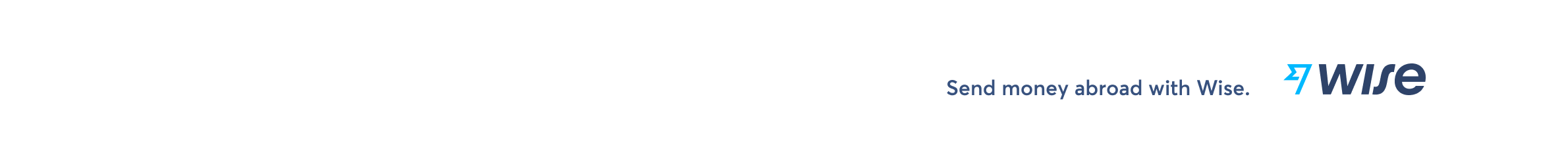 Invoice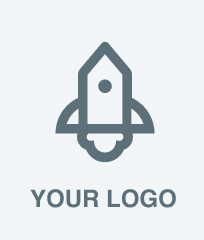 INVOICE NUMBERINVOICE NUMBERINVOICE NUMBERINVOICE NUMBER00001MM/DD/YYYYMM/DD/YYYYMM/DD/YYYYBILLED TOYOUR COMPANYYOUR COMPANYYOUR COMPANYClient NameBuilding nameBuilding nameBuilding name1 564-555-12341 564-555-1234Street address123 Your Street123 Your Street123 Your Streetyour@email.comyour@email.comCity, State, CountryCity, State, CountryCity, State, CountryCity, State, Countryyourwebsite.comyourwebsite.comZIP CodePostcodePostcodePostcodePhonePhonePhonePhoneDESCRIPTIONUNIT COSTQTY/HR RATEQTY/HR RATEAMOUNTAMOUNTAMOUNTYour item name$0,001$0,00$0,00Your item name$0,001$0,00$0,00Your item name$0,001$0,00$0,00Your item name$0,001$0,00$0,00Your item name$0,001$0,00$0,00Your item name$0,001$0,00$0,00Your item name$0,001$0,00$0,00Your item name$0,001$0,00$0,00SUBTOTAL$0,00$0,00DISCOUNT-$0,00-$0,00(TAX RATE)0%0%TAX$0,00$0,00TERMSBANK ACCOUNT DETAILSAccount holder:Account number:ABA rtn: 026073150, BANK ACCOUNT DETAILSAccount holder:Account number:ABA rtn: 026073150, INVOICE TOTALINVOICE TOTALINVOICE TOTALE.g. Please pay invoice by MM/DD/YYYYBANK ACCOUNT DETAILSAccount holder:Account number:ABA rtn: 026073150, BANK ACCOUNT DETAILSAccount holder:Account number:ABA rtn: 026073150, $0,00$0,00$0,00Wire rtn: 026073008Wire rtn: 026073008Wire rtn: 026073008Wire rtn: 026073008Wire rtn: 026073008Wire rtn: 026073008